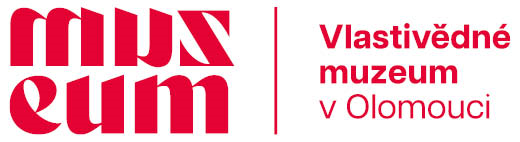 Váš dopis značky / ze dne		Naše značka			Vyřizuje / linka		Datum				19/2023/PÚ			Kočendová/124		19. 09. 2023Věc: objednávka herbářových krabicObjednáváme u Vás 62 kusů rozkládacích herbářových krabic. Provedení stejné jako v minulé objednávce, jen s dohodnutým papírovým štítkem pro popisek. Požadovaná barva potahového materiálu je černá.Cena byla stanovena na 797,00 Kč bez DPH za 1 krabici. Celková částka tedy bude 49 414,-Kč bez DPH. Platba bude provedena na základě faktury.Za vyřízení Vám předem děkuji.S pozdravemIng. Jitka Kočendová, Ph.D. Vlastivědné muzeum v Olomouci			